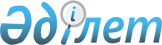 Об определении международного технологического парка "Астана Хаб"
					
			Утративший силу
			
			
		
					Постановление Правительства Республики Казахстан от 16 октября 2018 года № 644. Утратило силу постановлением Правительства Республики Казахстан от 17 августа 2023 года № 691.
      Сноска. Утратило силу постановлением Правительства РК от 17.08.2023 № 691 (вводится в действие со дня его первого официального опубликования).
      В соответствии с подпунктом 6-2) статьи 6 Закона Республики Казахстан от 24 ноября 2015 года "Об информатизации" Правительство Республики Казахстан ПОСТАНОВЛЯЕТ:
      1. Определить международным технологическим парком "Астана Хаб" корпоративный фонд "Международный технопарк IT-стартапов "Astana Hub".
      2. Настоящее постановление вводится в действие со дня его подписания.
					© 2012. РГП на ПХВ «Институт законодательства и правовой информации Республики Казахстан» Министерства юстиции Республики Казахстан
				
      Премьер-МинистрРеспублики Казахстан                                                              Б. Сагинтаев
